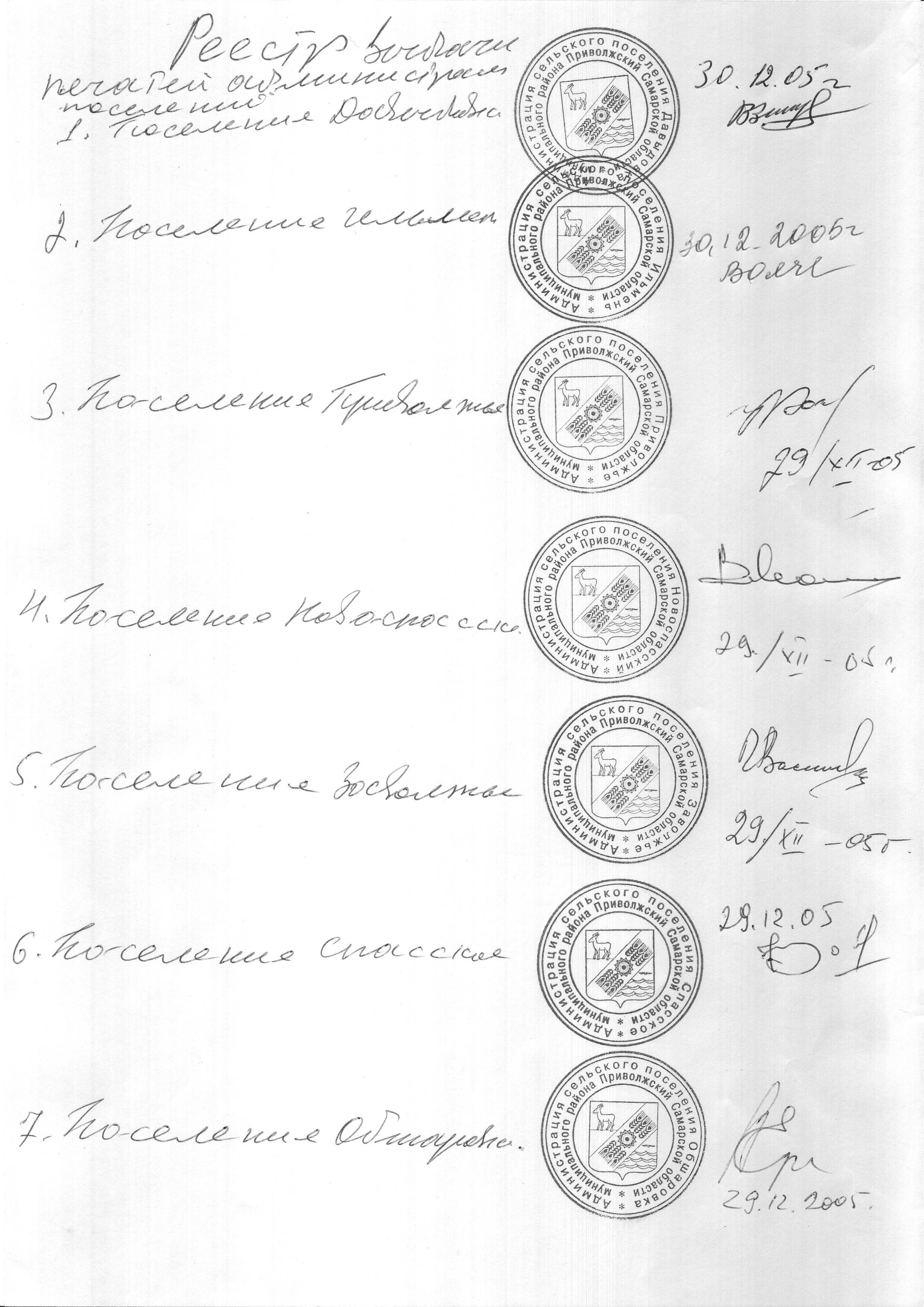 Российская  ФедерацияАдминистрациясельского поселенияСПАССКОЕмуниципального районаПриволжскийСамарская областьПостановление №  69  от 29 декабря 2015 годаОБ УТВЕРЖДЕНИИ ТРЕБОВАНИЙ К ПОРЯДКУ РАЗРАБОТКИ И ПРИНЯТИЯ ПРАВОВЫХ АКТОВ О НОРМИРОВАНИИ В СФЕРЕ ЗАКУПОК ДЛЯ ОБЕСПЕЧЕНИЯ МУНИЦИПАЛЬНЫХ НУЖД СЕЛЬСКОГО ПОСЕЛЕНИЯ СПАССКОЕ МУНИЦИПАЛЬНОГО РАЙОНА ПРИВОЛЖСКИЙ  САМАРСКОЙ ОБЛАСТИ, СОДЕРЖАНИЮ УКАЗАННЫХ АКТОВ И ОБЕСПЕЧЕНИЮ ИХ ИСПОЛНЕНИЯВ соответствии с пунктом 1 части 4 статьи 19 Федерального закона «О контрактной системе в сфере закупок товаров, работ, услуг для обеспечения государственных и муниципальных нужд» от 05.04.2013г. № 44-ФЗ, Администрация сельского поселения Спасское муниципального района Приволжский Самарской области постановляет:1. Утвердить прилагаемые требования к порядку разработки и принятия правовых актов о нормировании в сфере закупок для обеспечения муниципальных нужд сельского поселения Спасское муниципального района Приволжский Самарской области (далее - муниципальные нужды), содержанию указанных актов и обеспечению их исполнения.2. Разместить настоящее Постановление в единой информационной системе в сфере закупок (www.zakupki.gov.ru).3. Настоящее Постановление вступает в силу с 1 января 2016 года.4. Контроль за исполнением настоящего Постановления возложить на главу сельского поселения Спасское муниципального района Приволжский Самарской области Закирова Фанавиля Закиевича.Глава сельскогоПоселения Спасское                                                              Ф.З. ЗакировУтвержденыПостановлением сельского поселения Спасское муниципального района Приволжский Самарской областиот «29» декабря 2015 г. № 69ТРЕБОВАНИЯК ПОРЯДКУ РАЗРАБОТКИ И ПРИНЯТИЯ ПРАВОВЫХ АКТОВО НОРМИРОВАНИИ В СФЕРЕ ЗАКУПОК ДЛЯ ОБЕСПЕЧЕНИЯМУНИЦИПАЛЬНЫХ НУЖД СЕЛЬСКОГО ПОСЕЛЕНИЯ СПАССКОЕ МУНИЦИПАЛЬНОГО РАЙОНА ПРИВОЛЖСКИЙ, СОДЕРЖАНИЮУКАЗАННЫХ АКТОВ И ОБЕСПЕЧЕНИЮ ИХ ИСПОЛНЕНИЯ1. Настоящий документ определяет требования к порядку разработки и принятия, содержанию, обеспечению исполнения следующих правовых актов сельского поселения Спасское муниципального района Приволжский (далее - Администрация сельского поселения Спасское) утверждающих:правила определения нормативных затрат на обеспечение функций муниципальных органов, в том числе подведомственных им казенных учреждений (далее - нормативные затраты);правила определения требований к отдельным видам товаров, работ, услуг (в том числе предельные цены товаров, работ, услуг), закупаемым для обеспечения муниципальных нужд;нормативные затраты;требования к отдельным видам товаров, работ, услуг (в том числе предельные цены товаров, работ, услуг), закупаемым самим муниципальным органом и подведомственным указанному органу казенными учреждениями и бюджетными учреждениями.2. Нормативные правовые акты, указанные в пункте 1 настоящих Требований, разрабатываются Администрацией сельского поселения Спасское муниципального района Приволжский по согласованию с заинтересованными органами исполнительной власти сельского поселения Спасское муниципального района Приволжский в форме постановления Администрации сельского поселения Спасское муниципального района Приволжский.3. Для проведения обсуждения в целях общественного контроля проектов правовых актов, указанных в пункте 1 настоящих Требований, в соответствии с пунктом 6 общих требований к порядку разработки и принятия правовых актов о нормировании в сфере закупок, содержанию указанных актов и обеспечению их исполнения, утвержденных постановлением Правительства Российской Федерации от 18.05.2015 N 476 "Об утверждении общих требований к порядку разработки и принятия правовых актов о нормировании в сфере закупок, содержанию указанных актов и обеспечению их исполнения" (далее соответственно - общие требования, обсуждение в целях общественного контроля), Администрация сельского поселения Спасское, размещает проекты указанных нормативных правовых актов в единой информационной системе в сфере закупок.4. Срок проведения обсуждения в целях общественного контроля не может быть менее 7 календарных дней со дня размещения проектов нормативных правовых актов, указанных в пункте 1 настоящих Требований, в единой информационной системе в сфере закупок.5. Администрация сельского поселения Спасское, рассматривают предложения общественных объединений, юридических и физических лиц, поступившие в электронной или письменной форме, в срок, установленный указанными органами с учетом положений пункта 6 настоящих Требований, в соответствии с законодательством Российской Федерации, нормативными правовыми актами сельского поселения Спасское муниципального района Приволжский о порядке рассмотрения обращений граждан.6. Администрация сельского поселения Спасское не позднее 3 рабочих дней со дня рассмотрения предложений общественных объединений, юридических и физических лиц размещает эти предложения и ответы на них в установленном порядке в единой информационной системе в сфере закупок.7. По результатам обсуждения в целях общественного контроля Администрация сельского поселения Спасское при необходимости принимает решение о внесении изменений в проекты нормативных правовых актов, указанных в пункте 1 настоящих Требований, с учетом предложений общественных объединений, юридических и физических лиц8. Администрация сельского поселения Спасское обеспечивает рассмотрение указанных в абзаце третьем и пятом пункта 1 настоящих Требований нормативных правовых актов на заседаниях общественных советов при Администрации сельского поселения Спасское муниципального района Приволжский , в соответствии с пунктом 3 общих требований.9. Состав общественного совета утверждается распоряжением Администрации сельского поселения Спасское муниципального района Приволжский.10. По результатам рассмотрения проектов нормативных правовых актов, указанных в абзаце третьем и пятом пункта 1 настоящих Требований, общественный совет принимает одно из следующих решений:а) о необходимости доработки проекта нормативного правового акта;б) о возможности принятия нормативного правового акта.11. Решение, принятое общественным советом, оформляется протоколом, подписываемым всеми его членами и не позднее 3 рабочих дней со дня принятия соответствующего решения размещается, в установленном порядке в единой информационной системе в сфере закупок.12. Нормативные правовые акты, предусмотренные абзацем четвертым и пятым пункта 1 настоящих Требований, пересматриваются Администрацией сельского поселения Спасское по мере необходимости.13. В случае принятия решения, указанного в подпункте "а" пункта 10 настоящих Требований, Администрация сельского поселения Спасское, утверждает нормативные правовые акты, указанные в абзаце третьем и пятом пункта 1 настоящих Требований, после их доработки в соответствии с решениями, принятыми общественным советом.14. Администрация сельского поселения Спасское в течение 7 рабочих дней со дня принятия нормативных правовых актов, указанных в абзаце четвертом и пятом пункта 1 настоящих Требований, размещает эти правовые акты в установленном порядке в единой информационной системе в сфере закупок.15. Внесение изменений в нормативные правовые акты, указанные в абзаце четвертом и пятом пункта 1 настоящих Требований, осуществляется в порядке, установленном для их принятия.16. Постановление Администрации сельского поселения Спасское, утверждающее правила определения требований к отдельным видам товаров, работ, услуг (в том числе предельные цены товаров, работ, услуг), закупаемым для обеспечения муниципальных нужд сельского поселения Спасское, должно определять:а) порядок определения значений характеристик (свойств) отдельных видов товаров, работ, услуг (в том числе предельных цен товаров, работ, услуг), включенных в утвержденный Администрацией сельского поселения Спасское перечень отдельных видов товаров, работ, услуг;б) порядок отбора отдельных видов товаров, работ, услуг (в том числе предельных цен товаров, работ, услуг), закупаемых органами местного самоуправления сельского поселения Спасское муниципального района Приволжский и подведомственными указанным органам казенными учреждениями и бюджетными учреждениями (далее - ведомственный перечень);в) форму ведомственного перечня.17. Постановление Администрации сельского поселения Спасское, утверждающее правила определения нормативных затрат, должно определять: порядок расчета нормативных затрат, в том числе формулы расчета;18. Нормативные правовые акты Администрации сельского поселения Спасское, утверждающие требования к отдельным видам товаров, работ, услуг, закупаемым органами местного самоуправления сельского поселения Спасское муниципального района Приволжский и подведомственными указанному органу казенными учреждениями и бюджетными учреждениями, должны содержать следующие сведения:а) наименования заказчиков (подразделений заказчиков), в отношении которых устанавливаются требования к отдельным видам товаров, работ, услуг (в том числе предельные цены товаров, работ, услуг);б) перечень отдельных видов товаров, работ, услуг с указанием характеристик (свойств) и их значений.19. Нормативные правовые акты Администрации сельского поселения Спасское, утверждающие нормативные затраты, должны определять:нормативы количества и (или) цены товаров, работ, услуг, в том числе сгруппированные по должностям работников и (или) категориям должностей работников.